МИНИСТЕРСТВО ПРОСВЕЩЕНИЯ РОССИЙСКОЙ ФЕДЕРАЦИИМинистерство образования Приморского краяДальнереченский городской округМУНИЦИПАЛЬНОЕ БЮДЖЕТНОЕ ОБЩЕОБРАЗОВАТЕЛЬНОЕ УЧРЕЖДЕНИЕ "СРЕДНЯЯ ОБЩЕОБРАЗОВАТЕЛЬНАЯ ШКОЛА № 2" ДАЛЬНЕРЕЧЕНСКОГО ГОРОДСКОГО ОКРУГА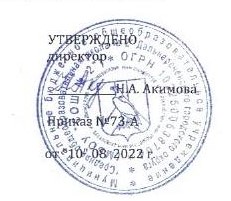 РАБОЧАЯ   ПРОГРАММАсреднего общего образованияучебного предмета«Биология»(для 11 классов образовательных организаций) на 2022-2023 учебный годДальнереченск 2022Примерная  программа основного общего образования по биологии; Программа основного общего образования по биологии для11   класса «Общая биология» авторов В.И. Сивоглазов, И.Б. Агафонова, Е.Т. Захарова, 2011г //Программы для общеобразовательных учреждений. Природоведение. 5 класс. Биология. 6- 11 классы. - М.: Дрофа, 2011//. 
Учебник: Сивоглазов В.И. Биология. Общая биология. Базовый уровень: учеб. для  11 кл. общеобразовательных учреждений / В.И. Сивоглазов, И.Б. Агафонова, Е.Т. Захарова. - М.: Дрофа, 2017. -381с;Количество часов в неделю: 1 часОБЩАЯ БИОЛОГИЯПОЯСНИТЕЛЬНАЯ ЗАПИСКАПланирование составлено на основе Федерального Государственного стандарта, Примерной программы среднего (полного) общего образования (базовый уровень) и программы среднего полного) общего образования по биологии для 11 классов (базовый уровень) авторов Б.Агафоновой, В.И.Сивоглазова (Программы для общеобразовательных учреждений. Природоведение. 5 класс. Биология. 6-11 классы. - М.: Дрофа, 2017), полностью отражающей содержание Примерной программы, с дополнениями, не превышающими требования к уровню подготовки обучающихся.       На изучение биологии на базовом уровне отводится в 11 классе - 34 часа. Согласно действующему Базисному учебному плану рабочая программа  для 10-11-го классов предусматривает обучение биологии в объеме 1 час в неделю в 11 классе.Настоящий календарно-тематический план рассчитан на использование учебника:Общая биология. Базовый уровень: учеб. для 10- 11 кл. общеобразовательных учреждений / В.И. Сивоглазов, И.Б. Агафонова, Е.Т. Захарова. - М.: Дрофа, 2017. -381с;      В рабочей программе нашли отражение цели и задачи изучения биологии на ступени среднего (полного) общего образования, изложенные в пояснительной записке к Примерной программе по  биологии (базовый уровень):-  освоение знаний: о биологических системах (клетка, организм); об истории развития  современных представлений о живой природе; о выдающихся открытиях в биологической науке; о роли биологической науки в формировании современной естественно-научной картины мира; о методах  научного познания;- овладение умениями: обосновывать место и роль биологических знаний в практической стельности людей, развитии современных технологий; проводить наблюдения за экосистемами с целью их описания и выявления естественных и антропогенных изменений; находить и анализировать информацию о живых объектах;-  развитие познавательных интересов, интеллектуальных и творческих способностей в прочее изучения: выдающихся достижений биологии, вошедших в общечеловеческую культуру; сложных и противоречивых путей развития современных научных взглядов, идей, теорий, концепций, различных гипотез (о сущности и происхождении жизни, человека) в ходе работы с различными источниками информации;-  воспитание: убежденности в возможности познания живой природы, необходимости бережного отношения к природной среде, собственному здоровью; уважения к мнению оппонента при суждении биологических проблем;-  использование приобретенных знаний и умений в повседневной жизни для: оценки последствий своей деятельности по отношению к окружающей среде, здоровью других людей и собственному здоровью; обоснования и соблюдения мер профилактики заболеваний, правил поведения в ироде.Принципы отбора основного и дополнительного содержания в рабочую программу связаны с преемственностью целей образования на различных ступенях и уровнях обучения, логикой внутрипредметных связей, а также с возрастными особенностями развития учащихся. В основе отбора содержания на базовом уровне лежит также культуросообразный подход, в соответствии с которым учащиеся должны освоить знания и умения, значимые для формирования общей культуры, определяющие адекватное поведение человека в окружающей среде, востребованные в жизни и практической деятельности. В связи с этим на базовом уровне в программе особое внимание уделено содержанию, лежащему в основе формирования современной естественно-научной картины мира, ценностных ориентации и реализующему гуманизацию биологического образования. Для формирования временной естественно-научной картины мира при изучении биологии в графе рабочей программы («Элементы содержания» выделена следующие информационные единицы (компоненты знаний): термины, факты, процессы и объекты, закономерности, законы. В программу внесены изменения: добавлен 1 час на изучение темы «Современное эволюционное учение» и 1 час – на тему «Происхождение человека», т.к  на этих уроках проходят экскурсии.Результаты обучения приведены в графе «Требования к уровню подготовки выпускников» и полностью соответствуют стандарту. Требования на базовом уровне направлены на реализацию деятельностного, практико-ориентированного и личностно ориентированного подходов: освоение учащимися интеллектуальной и практической  деятельности; овладение знаниями и умениями, востребованными в повседневной жизни, позволяющими ориентироваться в окружающем мире, значимыми для сохранения окружающей среды и собственного здоровья. Для реализации указанных подходов включенные в рабочую программу требования к уровню подготовки сформулированы в деятельностной форме. Приоритетами для учебного предмета «Биология» на ступени среднего (полного) общего образования на базовом уровне являются: сравнение объектов, анализ, оценка, поиск информации в различных источниках.Ряд требований реализуется за счет формирования более конкретных умений.Система уроков, представленная в рабочей программе,  сориентирована не   столько на передачу «готовых знаний», сколько на формирование активной личности, мотивированной к самообразованию, обладающей достаточными навыками  и психологическими установками к самостоятельному поиску, отбору, анализу и использованию информации. Программа курса рассчитана на учащихся 11 класса общеобразовательных школ.СОДЕРЖАНИЕ ПРОГРАММЫРезерв -1 час3. УЧЕБНО-МЕТОДИЧЕСКИЙ	 КОМПЛЕКТ1. Учебник: Сивоглазов В.И. Биология. Общая биология. Базовый уровень: учеб. для 10- 11 кл. общеобразовательных учреждений / В.И. Сивоглазов, И.Б. Агафонова, Е.Т. Захарова. - М.: Дрофа, 2011. -381с;2. Агафонова И.Б.  Биология. Общая биология. Базовый уровень.10-11 кл.в 2 ч. Ч.2:рабочая тетрадь к учебнику В.И.Сивоглазова, И.Б. Агафоновой, Е.Т. Захаровой «Биология. Общая биология. Базовый уровень. 10-11 классы»/ И.Б. Агафонова, В.И.Сивоглазов, Я.В. Котелевская.-4-е изд., стереотип.- М.: Дрофа,2015.-143с;3.  Программы для общеобразовательных учреждений. Природоведение. 5 класс. Биология. 6 - 11 классы - М.: Дрофа, 2011. - 138 с;4. Сборник нормативных документов. Биология / Сост. ЭД. Днепров, А. Г, Аркадьев. М.: Дрофа, 2007г.5.  Козлова ТА. Общая биология. Базовый уровень. 10-11 классы: метод, пособие к учебнику В.И. Сивоглазова, И.Б. Агафоновой, Е.Т. Захаровой «Общая биология. Базовый уровень». - М.: Дрофа, 2006. - 140 с;дополнительной литературы для учителя:Батуев А.С., Гуленкова М.А., Еленевский А.Г. Биология. Большой справочник для школьников и поступающих в вузы. - М.: Дрофа, 2004;Болгова И.В. Сборник задач по Общей биологии для поступающих в вузы. - М.: «Оникс 21 век» «Мир и образование», 2005;Козлова Т.А., Кучменко B.C. Биология в таблицах 6-11 классы. Справочное пособие. - М.: Дрофа, 2002;Пименов А.В., Пименова И.Н. Биология. Дидактические материалы к разделу «Общая биология». - М.: «Издательство НЦ ЭНАС», 2004;Реброва Л.В., Прохорова Е.В. Активные формы и методы обучения биологии.- М.: Просвещение, 1997;Фросин В. Н„ Сивоглазов В. И. Готовимся к единому государственному экзамену. Общая биология. - М.: Дрофа, 2004. - 216с;для учащихся:Батуев А.С.Гуленкова М.А., Еленевский А.Г. Биология. Большой справочник для шь ков и поступающих в вузы. - М.: Дрофа, 2004;Фросин В. И., Сивоглазов В. И. Готовимся к единому государственному экзамену, биология. - М.: Дрофа, 2004. - 216с.Литература, задания которой рекомендуются в качестве измерителей:Анастасова Л. П. Общая биология. Дидактические материалы. - М.: Вентана-Граф, - 240с;Биология: школьный курс. - М.: АСТ-ПРЕСС, 2000. - 576 с: ил.- («Универсальное учеб, пособие»);Иванова Т. В. Сборник заданий по общей биологии: пособие для учащихся общеобразоват. i дений/Т.В. Иванова, ГС. Калинова, А.Н.Мягкова. - М.: Просвещение, 2002- (Проверь свои знания);Козлова Т.А., Колосов С.Н. Дидактические карточки-задания по общей биологии. - М. дательский Дом «Генджер», 1997. - 96с;Лернер Г. И. Общая биология. Поурочные тесты и задания. - М.: Аквариум, 1998;Сухова Т. С, Козлова Т. А., Сонин Н. И. Общая биология. 10-11кл.: рабочая тетрадь а нику - М.: Дрофа, 2005. - 171с;Общая биология. Учеб. для 10-11 кл. с углубл. изучением биологии в шк./Л. В. Высоцк М. Глаголев, Г. М. Дымшиц и др.; под ред. В. К. Шумного и др. - М.: Просвещение, 2001.- 462 сРабочая программа не исключает возможности использования   другой литературы в рамках требований Государственного стандарта по биологии.MULTIMEDIA - поддержка курса «Общая биология»Лабораторный практикум. Биология 6-11 класс (учебное электронное издание ), Республиканский мультимедиа центр, 2004Биология 9 класс. Общие закономерности. Мультимедийное приложение к учебнику Н.И.Сонина (электронное учебное издание), Дрофа, Физикон, 2006Подготовка к ЕГЭ по биологии. Электронное учебное издание, Дрофа, Фи; 2006Лаборатория ЭКОСИСТЕМЫИнтернет-ресурсы на усмотрение учителя и обучающихсяАдреса сайтов в ИНТЕРНЕТЕwww.bio.1september.ru - газета «Биология» - приложение к «1 сентября»www.bio.nature.ru - научные новости биологии www.edios.ru - Эйдос - центр дистанционного образования www.km.ru/education- учебные материалы и словари на сайте «Кирилл и Мефодий»Название темыКоличество часовЛабораторные работыПрактические  работыЭкскурсии 1.Вид21Л/р-4П/р-3Э-32.Экосистема11Л/р-3П/р-4 Э-13.Заключение 1--4.Резерв 1---Итого в 11 классе34Л/р-7П/р-7Э-4№Наименование разделов и темНаименование разделов и темНаименование разделов и темКол-во часовТип урокаЭлементы содержанияТребования к уровню подготовки учащихсяВид контроля, измерителиДата Дата №Наименование разделов и темНаименование разделов и темНаименование разделов и темКол-во часовТип урокаЭлементы содержанияТребования к уровню подготовки учащихсяВид контроля, измерителипланфактРАЗДЕЛ 1.  ВИД (21 час). РАЗДЕЛ 1.  ВИД (21 час). РАЗДЕЛ 1.  ВИД (21 час). РАЗДЕЛ 1.  ВИД (21 час). РАЗДЕЛ 1.  ВИД (21 час). РАЗДЕЛ 1.  ВИД (21 час). РАЗДЕЛ 1.  ВИД (21 час). РАЗДЕЛ 1.  ВИД (21 час). РАЗДЕЛ 1.  ВИД (21 час). РАЗДЕЛ 1.  ВИД (21 час). РАЗДЕЛ 1.  ВИД (21 час). ТЕМА 1.  ИСТОРИЯ ЭВОЛЮЦИОННЫХ ИДЕЙ (4 часа)ТЕМА 1.  ИСТОРИЯ ЭВОЛЮЦИОННЫХ ИДЕЙ (4 часа)ТЕМА 1.  ИСТОРИЯ ЭВОЛЮЦИОННЫХ ИДЕЙ (4 часа)ТЕМА 1.  ИСТОРИЯ ЭВОЛЮЦИОННЫХ ИДЕЙ (4 часа)ТЕМА 1.  ИСТОРИЯ ЭВОЛЮЦИОННЫХ ИДЕЙ (4 часа)ТЕМА 1.  ИСТОРИЯ ЭВОЛЮЦИОННЫХ ИДЕЙ (4 часа)ТЕМА 1.  ИСТОРИЯ ЭВОЛЮЦИОННЫХ ИДЕЙ (4 часа)ТЕМА 1.  ИСТОРИЯ ЭВОЛЮЦИОННЫХ ИДЕЙ (4 часа)ТЕМА 1.  ИСТОРИЯ ЭВОЛЮЦИОННЫХ ИДЕЙ (4 часа)ТЕМА 1.  ИСТОРИЯ ЭВОЛЮЦИОННЫХ ИДЕЙ (4 часа)ТЕМА 1.  ИСТОРИЯ ЭВОЛЮЦИОННЫХ ИДЕЙ (4 часа)1/11/1Развитие   биологии в додарвиновский   период.    РаботыК.Линнея.Развитие   биологии в додарвиновский   период.    РаботыК.Линнея.1УОНМКлючевые понятияЭволюция. Креационизм. Трансформизм. Классификация ТаксоныФакты История     эволюционных идей.  Введение термина «эволюция» Ш.Бонне. Представления о сущности жизни и ее развитии (Конфуций,   Диоген,   Фалес, Анаксагор, Демокрит, Пифагор, Гиппократ, Аристотель); господство   идеалистических идей.Закономерности «Система  природы» К.Линнея.Давать         определения ключевым понятиям.Называть   ученых   и   их вклад в развитие биологической науки.Объяснять роль биологии в формировании  научного мировоззрения.Эвристическая беседа2/22/2Эволюционная теорияЖ.Б.Ламарка.Эволюционная теорияЖ.Б.Ламарка.1УПЗУсеминарКлючевые понятияЭволюцияФакты Критика теории Ж.Б.Ламарка   его современниками.Законы «Упражнение и неупражнение   органов»   и   «Наследование    благоприятных признаков». Теории Эволюционная       теория Ж.Б.Ламарка.Давать         определения ключевым понятиям.Формулировать     законы «Упражнения и неупражнение органов» и «Наследования  благоприятных  признаков». Объяснять единство живой и неживой природы.Вопросы   семинара,индивидуальныезадания.3/33/3Предпосылки развития    теории Ч.Дарвина.Предпосылки развития    теории Ч.Дарвина.1УПЗУсеминарКлючевые понятияЭволюционная       палеонтологияОпределенная    изменчивостьНеопределенная    изменчивостьФакты Естественно-научные     и социально-экономические предпосылки возникновения учения Ч.Дарвина.Давать         определения ключевым понятиям.Называть      естественнонаучные     и     социально-экономические   предпосылки   возникновения   учения Ч.Дарвина.Объяснять роль биологии в формировании   научного мировоззрения. Находить информацию в различных источниках.Вопросы   семинара,индивидуальныезадания.4/44/4ЭволюционнаятеорияЧ.Дарвина.ЭволюционнаятеорияЧ.Дарвина.1УПЗУсеминарКлючевые понятияИскусственный отбор Наследственная    изменчивость Борьба   за   существование Естественный отборФакты Роль эволюционной теории в формировании естественно-научной картины мира. Процессы Искусственный отбор, естественный отбор.Теории Эволюционная       теория  Теории Эволюционная       теорияДавать         определения ключевым понятиям.Называть основные положения учения Ч.Дарвина о естественном отборе.Характеризовать      сущность действия искусственного отбора. Объяснять вклад эволюционной теории в формирование современной естественно-научной картины мира.Вопросы   семинара,индивидуальныезаданияТЕМА 2.  СОВРЕМЕННОЕ ЭВОЛЮЦИОННОЕ УЧЕНИЕ    (9  часов)ТЕМА 2.  СОВРЕМЕННОЕ ЭВОЛЮЦИОННОЕ УЧЕНИЕ    (9  часов)ТЕМА 2.  СОВРЕМЕННОЕ ЭВОЛЮЦИОННОЕ УЧЕНИЕ    (9  часов)ТЕМА 2.  СОВРЕМЕННОЕ ЭВОЛЮЦИОННОЕ УЧЕНИЕ    (9  часов)ТЕМА 2.  СОВРЕМЕННОЕ ЭВОЛЮЦИОННОЕ УЧЕНИЕ    (9  часов)ТЕМА 2.  СОВРЕМЕННОЕ ЭВОЛЮЦИОННОЕ УЧЕНИЕ    (9  часов)ТЕМА 2.  СОВРЕМЕННОЕ ЭВОЛЮЦИОННОЕ УЧЕНИЕ    (9  часов)ТЕМА 2.  СОВРЕМЕННОЕ ЭВОЛЮЦИОННОЕ УЧЕНИЕ    (9  часов)ТЕМА 2.  СОВРЕМЕННОЕ ЭВОЛЮЦИОННОЕ УЧЕНИЕ    (9  часов)ТЕМА 2.  СОВРЕМЕННОЕ ЭВОЛЮЦИОННОЕ УЧЕНИЕ    (9  часов)ТЕМА 2.  СОВРЕМЕННОЕ ЭВОЛЮЦИОННОЕ УЧЕНИЕ    (9  часов)5/15/15/1Вид.   Критерии и структура.Л/р №1 «Описание особей вида по морфологическому критерию»1КУЛ/Р №1Ключевые понятияВид. Критерии вида . Генофонд.  ПопуляцияОбъекты Виды. Гербарные или живые экземпляры растений 2-3 видов одного рода.Факты Вид, его критерии. Наличие видов-двойников, репродуктивная    изоляция, неравномерное     распределение особей в пределах ареала.Давать определения ключевым понятиям.Характеризовать критерии вида.Обосновывать необходимость определения вида по совокупности критериев.Составлять характеристику видов с использованием основных критериевЛ/р  №1 и выводы к ней.6/26/26/2Популяция      -структурная единица вида и эволюции.1КУКлючевые понятияВид. Популяция. Генофонд популяцииОбъекты Популяция.Факты Популяция - структурная единица   вида,   единица эволюции.Процессы Эволюционные     изменения в популяциях.Давать определения ключевым понятиям.Характеризовать:-популяцию  как  структурную единицу вида; -популяцию   как   единицу эволюции. Находить информацию о популяции      в   различных источниках и критически ее оценивать.Индивидуальный, фронтальный опрос7/37/37/3Факторы    эволюции.Л/р  №2 «Выявление     изменчивости       у   особей одного  вида»  1КУЛ/Р№2Ключевые понятияНаследственная   изменчивость МутацииПопуляционные волны Дрейф генов ИзоляцияФакты Движущие  силы  (факторы) эволюции, их влияние на генофонд популяции. Процессы, явления Эволюционные     изменения в популяциях: мутационный   процесс,   популяционные волны, дрейф генов, изоляция.Давать          определения ключевым понятиям.Называть   факторы   эволюции.Характеризовать  факторы эволюции.Объяснять причины изменяемости видов.Выявлять изменчивость у особей одного вида.Л/р №2и  выводы к ней.8/48/48/4Естественный отбор   -   главная   движущая сила      эволюции.1КУКлючевые понятияБорьба за существование Естественный отбор Движущий отбор Стабилизирующий отборФакты Движущие  силы   (факторы) эволюции, их влияние на  генофонд  популяции. Естественный    отбор    -главная   движущая   сила эволюции.Процессы Направленный   эволюционный процесс закрепления определенных изменений.Давать         определения ключевым понятиям.Называть причину борьбы за существование.Характеризовать:естественный   отбор   как результат борьбы за существование; - формы естественного отбора. Сравнивать действие движущего и стабилизирующего отбора и делать выводы на основе сравнения.Индивидуальный, фронтальный опрос9/59/59/5Адаптации   организмов к условиям   обитания.Пр/р №1 «Выявление приспособлений организмов к среде обитания»1КУКлючевые понятияАдаптации и их многообразие,    виды   адаптации (морфологические,      физиологические,    поведенческие).Факты Приспособленность     как соответствие строения  и функционирования    организмов  конкретным условиям    среды    обитания. Адаптация как результат эволюции.  Виды адаптации.Процессы Процесс    формирования приспособленностиДавать          определения ключевым понятиям.Характеризовать:- приспособленность      как закономерный       результат эволюции; - виды адаптации.Объяснять     взаимосвязи организмов  и окружающей среды:- механизм   возникновения приспособлений;Относительный    характер приспособлений.Выявлять   приспособленность организмов  к среде обитания.Определять    относительный   характер   приспособленностиИндивидуальный, фронтальный опрос, отчет по пр/р10/610/610/6Видообразование.1КУКлючевые понятияВидообразование Географическое   видообразование.  Экологическое видообразованиеФакты Видообразование   -   результат эволюции. Процессы Видообразование.Давать          определения ключевым понятиям.Называть  способы   видообразования и приводить примеры.Описывать механизм основных  путей  видообразованияИндивидуальный, фронтальный опрос11/711/711/7Сохранениемногообразиявидов.1КУКлючевые понятияБиологический прогресс Биологический регресс Генетическая эрозияФакты Сохранение     многообразия видов - условие устойчивого развития  биосферы. Причины вымирания видов.Ответственное     отношение людей к живой природе - важнейшее условие сохранения многообразия видов.Процессы Замена одних видов другими в процессе эволюции ЗемлиДавать         определения ключевым понятиям.Приводить примеры процветающих,     вымирающих или исчезнувших видов растений и животных.Характеризовать:- причины процветания или вымирания видов; - условия   сохранения   видов.Анализировать и оценивать      последствия   деятельности человека в окружающей среде.Прогнозировать результаты изменений в биосфере в связи с изменением биоразнообразияИндивидуальный, фронтальный опрос12/812/812/8Доказательства     эволюции органического мира.1УПЗУКлючевые понятияЦитологии. Сравнительная    морфология. Палеонтология Эмбриология БиогеографияФакты Прямые и косвенные доказательства эволюции.Законы Закон   К. Бэра   о  сходстве зародышей и эмбриональной дивергенции признаков. Биогенетический      закон Мюллера и ГеккеляДавать         определения ключевым понятиям.Находить и систематизировать   информацию о косвенных и прямых доказательствах эволюцииПриводить доказательства эволюции на основании комплексного использования всех групп доказательств.Индивидуальный, фронтальный опрос13/913/913/9Экскурсия №1. Многообразие видов (окрестности школы)1ЭкскурсияКлючевые понятияЦитологии. Сравнительная    морфология. Палеонтология Эмбриология БиогеографияФакты Прямые и косвенные доказательства эволюции.Законы Закон   К. Бэра   о  сходстве зародышей и эмбриональной дивергенции признаков. Биогенетический      закон Мюллера и ГеккеляДавать         определения ключевым понятиям.Находить и систематизировать   информацию о косвенных и прямых доказательствах эволюцииПриводить доказательства эволюции на основании комплексного использования всех групп доказательств.Отчет по экскурсииТЕМА 3. ПРОИСХОЖДЕНИЕ ЖИЗНИ НА ЗЕМЛЕ (3 часа)ТЕМА 3. ПРОИСХОЖДЕНИЕ ЖИЗНИ НА ЗЕМЛЕ (3 часа)ТЕМА 3. ПРОИСХОЖДЕНИЕ ЖИЗНИ НА ЗЕМЛЕ (3 часа)ТЕМА 3. ПРОИСХОЖДЕНИЕ ЖИЗНИ НА ЗЕМЛЕ (3 часа)ТЕМА 3. ПРОИСХОЖДЕНИЕ ЖИЗНИ НА ЗЕМЛЕ (3 часа)ТЕМА 3. ПРОИСХОЖДЕНИЕ ЖИЗНИ НА ЗЕМЛЕ (3 часа)ТЕМА 3. ПРОИСХОЖДЕНИЕ ЖИЗНИ НА ЗЕМЛЕ (3 часа)ТЕМА 3. ПРОИСХОЖДЕНИЕ ЖИЗНИ НА ЗЕМЛЕ (3 часа)ТЕМА 3. ПРОИСХОЖДЕНИЕ ЖИЗНИ НА ЗЕМЛЕ (3 часа)ТЕМА 3. ПРОИСХОЖДЕНИЕ ЖИЗНИ НА ЗЕМЛЕ (3 часа)ТЕМА 3. ПРОИСХОЖДЕНИЕ ЖИЗНИ НА ЗЕМЛЕ (3 часа)14/114/114/1Развитие  представлений о происхождении жизни на Земле Л/р №3«Анализ и оценка различных гипотез происхождения жизни»1УОНМКлючевые понятияМатериализм  Идеализм Креационизм Факты Происхождение жизни на Земле – вечная и глобальная научная проблема. Гипотезы происхождения жизни. Отличительные признаки живого. Теории Самозарождения жизни, стационарное состояние, панспермия.Давать         определения ключевым понятиям.Описывать и анализировать взгляды ученых на происхождение жизни.Характеризовать роль эксперимента в разрешении научных противоречий.Индивидуальный, фронтальный опрос15/215/215/2Современные представления о   возникновении жизни.Пр/р  №2    «Анализ    и оценка       различных гипотез   происхождения жизни».1УСОЗСеминарКлючевые понятияАбиогенез. Биогенез. КоацерватыТеории Теории абиогенеза и биогенеза,      биохимической эволюцииДавать определения ключевым понятиям.Находить и систематизировать информацию по проблеме происхождения жизни.Анализировать и оценивать работы С.Миллера и А.И. Опарина по разрешению проблемы происхождения жизни на Земле.Объяснять: вклад эволюционной теории в формирование современной естественно-научной картины мира.Индивидуальный, фронтальный опрос, отчет по п/р16/316/316/3Развитие   жизни на Земле.Экскурсия №2 «История развития жизни на Земле»1УСОЗсеминарКлючевые понятияБиологическая эволюция Зоны:    криптозой,    или докембрий, фанерозой Эры: архей, протерозой, палеозой,  мезозой,  кайнозойФакты Развитие жизни в архее, протерозое палеозое, кайнозое, Усложнение живых организмов в процессе эволюции.Давать определения ключевым понятиям.Выявлять черты биологического прогресса и регресса в живой природе на протяжении эволюции.Устанавливать взаимосвязь закономерностей развития органического мира на Земле с геологическими и климатическими факторамиИндивидуальный, фронтальный опрос, отчет по экскурсииТЕМА 4.  ПРОИСХОЖДЕНИЕ ЧЕЛОВЕКА (5 часов)ТЕМА 4.  ПРОИСХОЖДЕНИЕ ЧЕЛОВЕКА (5 часов)ТЕМА 4.  ПРОИСХОЖДЕНИЕ ЧЕЛОВЕКА (5 часов)ТЕМА 4.  ПРОИСХОЖДЕНИЕ ЧЕЛОВЕКА (5 часов)ТЕМА 4.  ПРОИСХОЖДЕНИЕ ЧЕЛОВЕКА (5 часов)ТЕМА 4.  ПРОИСХОЖДЕНИЕ ЧЕЛОВЕКА (5 часов)ТЕМА 4.  ПРОИСХОЖДЕНИЕ ЧЕЛОВЕКА (5 часов)ТЕМА 4.  ПРОИСХОЖДЕНИЕ ЧЕЛОВЕКА (5 часов)ТЕМА 4.  ПРОИСХОЖДЕНИЕ ЧЕЛОВЕКА (5 часов)ТЕМА 4.  ПРОИСХОЖДЕНИЕ ЧЕЛОВЕКА (5 часов)ТЕМА 4.  ПРОИСХОЖДЕНИЕ ЧЕЛОВЕКА (5 часов)17/117/117/1Гипотезы происхождения человека1УОНМ Ключевые понятияАнтропогенезФактыПроблема антропогенеза – сложнейшая естественно- научная и философская проблема.Гипотезы происхождения человека.Теории Современная теория антропогенеза.Давать определения ключевым понятиям.Называть Положения гипотез происхождения человека.Характеризовать Развитие взглядов ученых на проблему антропогенеза.Находить и систематизировать информацию из разных источников по проблеме происхождения человека.Анализировать и оценивать  степень научности и достоверности гипотез происхождения человека.Индивидуальный, фронтальный опрос, отчет по п/р18/218/218/2Положение человека в системе животного мира.Л/р  №4 «Выявление признаков сходства зародышей человека и других млекопитающих как доказательство их родства»1УСОЗСеминарКлючевые понятияАнтропогенез. Атавизмы. РудиментыФакты Систематическое положение человека согласно критериям зоологической систематики. Доказательства животного происхождения человека. Сравнительно- анатомические доказательства родства человека с млекопитающими животными. Сравнительно-       эмбриологические доказательства животного  происхождения  человека.    Человек - биосоциальное существо.Давать определения ключевым понятиям.НазыватьМесто человека в системе животного мира. Обосновывать Принадлежность человека к животному миру, используя данные сравнительной анатомии, эмбриологии и других наук.Доказывать, что человек - биосоциальное существо.Индивидуальный, фронтальный опрос, отчет по л/р19/319/319/3Эволюция   человека.  Пр/р  №3    «Анализ    и оценка       различных гипотез   происхождения человека».1УОНМ
ФактыЕстественное   происхождение   человека   от общих предков с обезьянами.       Предшественники современного   человека. Анатомо-физиологическая  эволюция человека.  Роль факторов         антропогенеза (биологических   и   социальных)    в   длительной эволюции людей. Процессы Антропогенез.Называть:- стадии эволюции человека;-  представителей     каждой эволюционной стадии Характеризовать:- особенности    представителей каждой стадии эволюции человека   с биологических и социальных позиции;- роль      биологических   и социальных факторов антропогенеза   в длительной эволюции людей.Индивидуальный, фронтальный опрос20/420/420/4Человеческие расы.1УОНМ 
Ключевые понятияРасы и нации РасизмФакты  Принадлежность      всего человечества    к одному виду    - Человек разумный.Расы - крупные систематические   подразделения внутри вида Человек разумный. Равноценность и генетическое     единство человеческих рас.  Реакционная  сущность  геноцида и расизма.Давать определения ключевым понятиям.Называть   и  различатьчеловеческие расы.Объяснять      механизмы формирования       расовых признаков.Индивидуальный, фронтальный опрос21/521/521/5Экскурсия №3 Происхождение и эволюция человека (исторический или краеведческий музей)1ККлючевые понятияРасы и нации РасизмФакты  Принадлежность      всего человечества    к одному виду    - Человек разумный.Расы - крупные систематические   подразделения внутри вида Человек разумный. Равноценность и генетическое     единство человеческих рас.  Реакционная  сущность  геноцида и расизма.Давать определения ключевым понятиям.Называть   и  различатьчеловеческие расы.Объяснять      механизмы формирования       расовых признаков.Отчет по экскурсииРАЗДЕЛ 2. ЭКОСИСТЕМЫ. (11 часов)РАЗДЕЛ 2. ЭКОСИСТЕМЫ. (11 часов)РАЗДЕЛ 2. ЭКОСИСТЕМЫ. (11 часов)РАЗДЕЛ 2. ЭКОСИСТЕМЫ. (11 часов)РАЗДЕЛ 2. ЭКОСИСТЕМЫ. (11 часов)РАЗДЕЛ 2. ЭКОСИСТЕМЫ. (11 часов)РАЗДЕЛ 2. ЭКОСИСТЕМЫ. (11 часов)РАЗДЕЛ 2. ЭКОСИСТЕМЫ. (11 часов)РАЗДЕЛ 2. ЭКОСИСТЕМЫ. (11 часов)РАЗДЕЛ 2. ЭКОСИСТЕМЫ. (11 часов)РАЗДЕЛ 2. ЭКОСИСТЕМЫ. (11 часов)ТЕМА 5. ЭКОЛОГИЧЕСКИЕ ФАКТОРЫ (3 часа).ТЕМА 5. ЭКОЛОГИЧЕСКИЕ ФАКТОРЫ (3 часа).ТЕМА 5. ЭКОЛОГИЧЕСКИЕ ФАКТОРЫ (3 часа).ТЕМА 5. ЭКОЛОГИЧЕСКИЕ ФАКТОРЫ (3 часа).ТЕМА 5. ЭКОЛОГИЧЕСКИЕ ФАКТОРЫ (3 часа).ТЕМА 5. ЭКОЛОГИЧЕСКИЕ ФАКТОРЫ (3 часа).ТЕМА 5. ЭКОЛОГИЧЕСКИЕ ФАКТОРЫ (3 часа).ТЕМА 5. ЭКОЛОГИЧЕСКИЕ ФАКТОРЫ (3 часа).ТЕМА 5. ЭКОЛОГИЧЕСКИЕ ФАКТОРЫ (3 часа).ТЕМА 5. ЭКОЛОГИЧЕСКИЕ ФАКТОРЫ (3 часа).ТЕМА 5. ЭКОЛОГИЧЕСКИЕ ФАКТОРЫ (3 часа).22/122/122/1Организм и среда. Экологические факторы.1УОНМКлючевые понятияЭкология Среда обитания Экосистема. Экологические факторы: абиотические, биотические, антропогенные Ограничивающий фактор Экологическая нишаОбъекты Экосистемы.Факты Экосистема  -  функциональная    единица   биосферы. Задачи экологии. Среда   обитания. Экологические факторы - определенные  компоненты среды, способные влиять на живые организмы. Закономерности Влияние     экологических факторов на организмы.Законы Закон	минимума К.Либиха.Давать определения ключевым понятиям.Называть:>задачи экологии;>экологические факторы.Обосновывать роль экологии в решении практических задачОбъяснять взаимосвязь организмов и окружающей
среды: биологическое  действие экологических факторов на организмыВыявлять закономерности влияния факторов на
организмы*Прогнозировать результаты изменения действия факторов.Индивидуальный, фронтальный опрос 23/223/223/2Абиотические факторы    среды1КУКлючевые понятияАбиотические факторы Биологические ритмы Фотопериодизм Факты Экологические факторы -определенные компоненты среды обитания, способные оказывать   влияние   на организмы. Приспособление  организмов к   определенному   комплексу         абиотических факторов.Закономерности Влияние      абиотических факторов на организмы.Давать определения ключевым понятиям.Называть основные абиотические факторы.Описывать приспособления организмов к определенному   комплексу  абиотических факторов.Выявлять:>действие местных абиотических факторов на живыеИндивидуальный, фронтальный опрос24/324/324/3Биотические факторы среды.1КУКлючевые понятияБиотические факторы. Хищничество. Паразиты Конкуренция. Симбиоз. Антропогенный факторОбъекты Экосистемы.Факты Биотические      факторы; прямое   или    косвенное воздействие  видов друг на друга в процессе жизнедеятельности.   Межвидовые  отношения:   хищничество,  паразитизм, конкуренция, симбиоз.Давать определения ключевым понятиям.Называть основные биотические факторы.Индивидуальный, фронтальный опросТЕМА 6. СТРУКТУРА ЭКОСИСТЕМ (4 часа).ТЕМА 6. СТРУКТУРА ЭКОСИСТЕМ (4 часа).ТЕМА 6. СТРУКТУРА ЭКОСИСТЕМ (4 часа).ТЕМА 6. СТРУКТУРА ЭКОСИСТЕМ (4 часа).ТЕМА 6. СТРУКТУРА ЭКОСИСТЕМ (4 часа).ТЕМА 6. СТРУКТУРА ЭКОСИСТЕМ (4 часа).ТЕМА 6. СТРУКТУРА ЭКОСИСТЕМ (4 часа).ТЕМА 6. СТРУКТУРА ЭКОСИСТЕМ (4 часа).ТЕМА 6. СТРУКТУРА ЭКОСИСТЕМ (4 часа).ТЕМА 6. СТРУКТУРА ЭКОСИСТЕМ (4 часа).ТЕМА 6. СТРУКТУРА ЭКОСИСТЕМ (4 часа).ТЕМА 6. СТРУКТУРА ЭКОСИСТЕМ (4 часа).25/125/125/1Структура экосистем.Пищевые связи. Круговорот
веществ	иэнергии в экосистемах. Пр/р №4  «Составление схем передачи вещества и энергии(цепей питания) в экосистеме)»1КУКлючевые понятияБиоценоз. Биогеоценоз. Экосистема. Биотоп. Зооценоз. Фитоценоз. Микробиоценоз. Продуценты. Консументы. РедуцентыОбъекты Экосистема,      биоценоз, биогеоценоз.Факты Структура        экосистем: пространственная,   видовая, экологическая.Ключевые понятияПищевые, или трофические связи, сети Пищевые    цепи:    пастбищная и детритная Трофические уровни Экологическая пирамидаОбъекты Трофическая     структура биоценоза.Факты Пищевые связи - регулятор численности видов, входящих в биоценоз. Круговорот веществ и превращение энергии в экосистемах. Направления пока вещества в пищевой сети.Процессы Механизм передачи вещества и передачи энергии по трофическим уровням.Закономерности Экологическая пирамида.Давать определения ключевым понятиям.Описывать структуру экосистемы.Называть компоненты пространственной и экологической структуры экосистемы.Характеризовать компоненты пространственной и экологической структуры экосистемы.Приводить примеры организмов, представляющих трофические уровни.Характеризовать:>трофическую структуру биоценоза;>роль организмов (продуцентов, консументов, редуцентов) в потоке веществ и энергии;^солнечный свет как энергетический ресурс.Составлять схемы  передачи вещества и энергии (цепей питания)ИспользоватьПравило 10% для расчета потребности организма в веществе.  Индивидуальный, фронтальный опрос, отчет по п/р26/226/226/2Причины устойчивости и смены экосистем. Пр/р  №5 «Решение экологических задач»          Пр/р№6 «Исследование изменений в экосистемах на биологических моделях( аквариум) 1КУКлючевые понятияДинамическое равновесиеФактыЭкосистема- динамическая структура.Видовое разнообразие- причина устойчивости экосистемы.ПроцессСмена популяций различных видов.ЗакономерностиСмена экосистем в природе.Давать определения ключевым понятиям.Объяснять: - причину устойчивости экосистем- причины смены экосистем- необходимость сохранения многообразия видовОписыватьЭтапы смены экосистем.ВыявлятьИзменения в экосистемахРешать Простейшие экологические задачи.Индивидуальный, фронтальный опрос, отчет по п/р27/327/327/3Влияние человека на экосистемы.Л/р  №5 «Выявление антропогенных изменений в экосистемах своей местности»1КУКлючевые понятияАборигенные видыАгроценозыОбъекты Агроэкосистемы  (агроценозы).Факты Экологические нарушения, вызванные необдуманным вмешательством человека в окружающую природу. Правила поведения в природной среде. Искусственные сообщества - агроэкосистемы.Давать определения ключевым понятиямПриводить примеры экологических нарушений.Называть:>способы       оптимальной эксплуатации агроценозов; >способы сохранения   естественных экосистем.Характеризовать влияние человека на экосистемы.Сравнивать экосистемы и агроэкосистемы своей местности и делать выводы на основе их сравнения.*Прогнозировать результаты экологических нарушений по заданным параметрам.Индивидуальный, фронтальный опрос, отчет по л/р28/428/428/4Экскурсия №4 «Естественные и искусственные экосистемы» Л/р  № 6 «Сравнительная характеристика природных экосистем и агроэкосистем своей местности»1КУКлючевые понятияАборигенные видыАгроценозыОбъекты Агроэкосистемы  (агроценозы).Факты Экологические нарушения, вызванные необдуманным вмешательством человека в окружающую природу. Правила поведения в природной среде. Искусственные сообщества - агроэкосистемы.Давать определения ключевым понятиямПриводить примеры экологических нарушений.Называть:>способы       оптимальной эксплуатации агроценозов; >способы сохранения   естественных экосистем.Характеризовать влияние человека на экосистемы.Сравнивать экосистемы и агроэкосистемы своей местности и делать выводы на основе их сравнения.Индивидуальный, фронтальный опрос, отчет по л/р, экскурсииТЕМА 7.  БИОСФЕРА - ГЛОБАЛЬНАЯ ЭКОСИСТЕМА (2 часа)ТЕМА 7.  БИОСФЕРА - ГЛОБАЛЬНАЯ ЭКОСИСТЕМА (2 часа)ТЕМА 7.  БИОСФЕРА - ГЛОБАЛЬНАЯ ЭКОСИСТЕМА (2 часа)ТЕМА 7.  БИОСФЕРА - ГЛОБАЛЬНАЯ ЭКОСИСТЕМА (2 часа)ТЕМА 7.  БИОСФЕРА - ГЛОБАЛЬНАЯ ЭКОСИСТЕМА (2 часа)ТЕМА 7.  БИОСФЕРА - ГЛОБАЛЬНАЯ ЭКОСИСТЕМА (2 часа)ТЕМА 7.  БИОСФЕРА - ГЛОБАЛЬНАЯ ЭКОСИСТЕМА (2 часа)ТЕМА 7.  БИОСФЕРА - ГЛОБАЛЬНАЯ ЭКОСИСТЕМА (2 часа)ТЕМА 7.  БИОСФЕРА - ГЛОБАЛЬНАЯ ЭКОСИСТЕМА (2 часа)ТЕМА 7.  БИОСФЕРА - ГЛОБАЛЬНАЯ ЭКОСИСТЕМА (2 часа)ТЕМА 7.  БИОСФЕРА - ГЛОБАЛЬНАЯ ЭКОСИСТЕМА (2 часа)29/129/129/1Биосфера- глобальная экосистема.1КУКлючевые понятияБиосфераБиогенное вещество Живое веществоФакты
Биосфера - глобальная
экосистема.Границывещества   в   биосфере. Биомасса.Теория Учение В. И. Вернадского о биосфере.Давать определения ключевым понятиямДавать        определения ключевым понятиям.Называть:>структурные   компоненты
и свойства биосферы;границы биосферы и факторы,    их   обуславливающие.Характеризовать:>живое вещество, биокосное и косное вещество биосферы;распределение биомассы на земном шаре.Индивидуальный, фронтальный опрос.30/230/230/2Роль      живых организмов    в биосфере1КУКлючевые понятияКруговорот  веществ  иэлементовНоосфераФакты Круговорот    веществ    -обязательное      условие существования    и    продолжения жизни на Земле. Роль живого вещества в биосфереДавать определения ключевым понятиямОписывать:>биохимические       циклы воды, углерода; >проявление          физико-химического     воздействия организмов на среду. Характеризовать:>сущность и значение круговорота   веществ   и   превращения энергии; >роль живых организмов в жизни планеты и обеспечении устойчивости биосферыИндивидуальный, фронтальный опрос ТЕМА 8.   БИОСФЕРА И ЧЕЛОВЕК  (2 часа)ТЕМА 8.   БИОСФЕРА И ЧЕЛОВЕК  (2 часа)ТЕМА 8.   БИОСФЕРА И ЧЕЛОВЕК  (2 часа)ТЕМА 8.   БИОСФЕРА И ЧЕЛОВЕК  (2 часа)ТЕМА 8.   БИОСФЕРА И ЧЕЛОВЕК  (2 часа)ТЕМА 8.   БИОСФЕРА И ЧЕЛОВЕК  (2 часа)ТЕМА 8.   БИОСФЕРА И ЧЕЛОВЕК  (2 часа)ТЕМА 8.   БИОСФЕРА И ЧЕЛОВЕК  (2 часа)ТЕМА 8.   БИОСФЕРА И ЧЕЛОВЕК  (2 часа)ТЕМА 8.   БИОСФЕРА И ЧЕЛОВЕК  (2 часа)ТЕМА 8.   БИОСФЕРА И ЧЕЛОВЕК  (2 часа)31/131/131/1Биосфера и  человек.Л/р  № 7 «Анализ и оценка последствий собственной деятельности в окружающей среде»1УОНМФактыАнтропогенные   факторы воздействия на биосферу. Факторы,      вызывающие экологический кризис. Процессы Анализировать и оценивать   последствия прямого и косвенного   воздействия человека на природу, собственной  деятельности в окружающей среде. Предлагать   пути   преодоления   экологического кризиса.Приводить примеры прямого и косвенного  воздействия человека на живую природу. Оценка     последствий собственной        деятельности      в   окружающей среде».Индивидуальный, фронтальный опрос, отчет по л/р32/232/232/2Основные экологические проблемы   современности, пути  их решения.Пр/р  №7 «Анализ и оценка глобальных экологических проблем и путей их решения»1УПЗУ семинарКлючевые понятияПредельно    допустимая концентрация (ПДК)Факты Последствия   деятельности     человека   в   окружающей среде. Глобальные  экологические  проблемы: кислотные дожди, парниковый         эффект, смог,    озоновые    дыры, перерасход воды,     просадка     грунта,     эрозия почв.Пути решения экологических проблем.Процессы Рациональное  использование природных ресурсов.Характеризовать причины и последствия современных глобальных экологических проблем.Находить и систематизировать информацию вразличных источниках о глобальных экологическихИндивидуальный, фронтальный опрос, отчет по п/р .ЗАКЛЮЧЕНИЕ (1 ЧАС)ЗАКЛЮЧЕНИЕ (1 ЧАС)ЗАКЛЮЧЕНИЕ (1 ЧАС)ЗАКЛЮЧЕНИЕ (1 ЧАС)ЗАКЛЮЧЕНИЕ (1 ЧАС)ЗАКЛЮЧЕНИЕ (1 ЧАС)ЗАКЛЮЧЕНИЕ (1 ЧАС)ЗАКЛЮЧЕНИЕ (1 ЧАС)ЗАКЛЮЧЕНИЕ (1 ЧАС)ЗАКЛЮЧЕНИЕ (1 ЧАС)ЗАКЛЮЧЕНИЕ (1 ЧАС)33/133/133/1Роль биологии в будущем1Комплексное применение ЗУН. Круглый стол.Ключевые понятияУстойчивое развитие ФактыРост населения планеты и   процессы,   сопровождающие  скорость  роста населения.Рост потребностей людей и глобальная   экологическая нестабильность.Экологические проблемыРоссии.Сфера   жизни   человекакак фактор здоровьяДавать определения ключевым понятиямОценивать последствия роста населения планеты; этические аспекты решения проблем, связанных с будущим человечества в связи с его отношением к природе; значение работ ученых, занимающихся прогнозированием взаимодействия общества с природными экосистемаХарактеризовать роль международного сотрудничестваМини-проекты:    информационные буклеты, памятки-рекомендации.  Индивидуальный, фронтальный опрос